Kanda St. Bldg, 1-2-4, 3F, Yushima,Bunkyo, Tokyo, 113-8530, JAPAN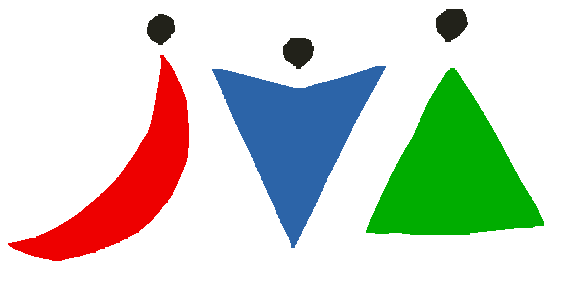 Tel. +81-3-5256-7850Fax. +81-3-5256-7856E-Mail: jva@walking.or.jpHonorary PresidentMitsumasa Miyashita	President  Motohiro Kawauchi            Vice PresidentTaiko Fukashiro              Director  Takashi Fujimoto              ( Liaison Officer,  IVV-ASIA)		Hiroyasu　Hata               ( President of Japan Walking Assocation)  Kazushige Masuda         ( Senior Director of  Japan Health Promotion and Fitness Foundation)  Kenji Kimura                 ( Senior Director of All-Japan Nordic Walk  League)    Satoko Takeuji                ( Senior Director of Japan Masters Swimming Association )Yoshiko Umezawa             (Profesor, TAMA University)Inspector  Shigeki Shimazaki International Volksmarch of JVA 2018．Please contact with Japanese Volkssport Association.The date & distance of all events are tentative. Please check to each contact address.		Date	*Name of Volksmarch		IML	International Marching League		JML	Japan Marching League (18 Big walks in Japan)		AJWC	All Japan Waking Cup1.Jan.	6-7    The 20th　Shimoda Suisen Two-Days March, Shizuoka		             AJWC　　　　　　　　　　　 c/o Shimoda City, Tourism Promotion Division   Walking/NordicWalking                        1-5-18 Higashihongo, Simoda-shi, Shizuoka 415-8501                        Tel: (0558)22-3913  Fax: (0558)22-39102.Jan.20-21   The11th  Kumejima Island Walk, Okinawa                               AJWC                        c/o Kumejima Tourism Association                             Walking                        966-33 Nakadomari, Kumejima-cho, Shimajiri-gun, Okinawa 901-3124                         Tel: (098)896-7010  Fax: (098)896-7075E-mail: kyoukai@kanko-kumjima.com                        http://www.kanko-kumejima.com3.	Jan. 27-28  	The 26th　Ibusuki Rape Blossom March, Kagoshima		        JML	AJWC		c/o Ibusuki Tourist Association                 Walking/NordicWalking			2-5-33 Minato, Ibusuki-shi, Kagoshima 891-0405		Tel: (0993)22-5519  Fax: (0993)22-3884                        E-mail: march@ibusuki.or.jp                        http://ibusuki.or.jp4.Feb.  3-4   The 17th　 Urasoe Tedako Walk 2017, Okinawa			             AJWC			c/o Urasoe City, Board of Education                           Walking1-1-1 Ahacha, Urasoe-shi, Okinawa 901-2501                        Tel: (098)876-1234  Fax: (098)879-72805.Feb.	17-18  The 13th  Ashizuri Hotspring Two-Days March, Kochi		             AJWC			c/o Tosashimizu City, Sightseeing Business and Industry Division Walking			11-2 Tenjin-cho, Tosashimizu-shi, Kochi 787-0392	   	Tel: (0880)82-1212  Fax: (0880)82-1126                        E-mail: shinko@city.tosashimizu.kochi.jp6.	Feb.17-18  	The 28th　Minamiboso Flower March, Chiba				 JML	AJWC			c/o Minamiboso City, Tourism Promotion Division              Walking			28 Aoki, Tomiura-machi, Minamiboso-shi, Chiba 299-2492			Tel: (0470)33-1091  Fax: (0470)20-42307.	Feb.	24-25  The 20th　Miyazaki Two-Days March, Miyazaki			             AJWC			c/o Kobayashi City, Commerce and Tourism Division Walking/NordicWalking			300 Hosono, Kobayasi-shi, Miyazaki 886-8501			Tel: (0984)23-1174  Fax: (0984)23-1197                         E-mail: k_syoukan@city.kobayashi.lg.jp8.Mar.  3-4	 The9th　Walking Town Kyoto Two-Days Walk 2017, Kyoto			AJWCc/o Kyoto Walking Association                                   Walking249 Ameya-cho, Simogyo-ku, Kyoto-shi, Kyoto 600-8148Tel: (075)353-6464  Fax: (075)352-46009.Mar.10-11   The31st　Setouchi Kurashiki Two-Days March, Okayama		 JML	AJWC			c/o Kurashiki City, Sports Promotion Division   Walking/NordicWalking			640 Nishinakashinden, Kurashiki-shi, Okayama 710-8565			Tel: (086)426-3855  Fax: (086)421-0107                        Email: s-k-2day@city.kurashiki.okayama.jp                        http://www.facebook.com/s.k.2day10.	Mar.10-11   The 7th  Karatsu Two Days March, Saga                               AJWC                         c/o Karatsu Tourism Association                             Walking                         2935-1 Shinko-cho, Karatsu-shi, Saga 847-0816                         Tel: (0955)74-3355  Fax: (0955)74-3365                         Email: info@karatsu-kankou.jp                         http://www.karatsu-kankou.jp/11.Mar.17-18  The 21st  Usuzumi Cherry Tree Roman Walk, Gifu                      AJWC                         c/o Motosu City, Board of Education                         Walking                         1000 Shimomakuwa, Motosu-shi, Gifu501-0494                         Tel: (058)323-7764  Fax: (058)323-2964                         http://www.city.motosu.lg.jp12.Mar.17-18  The 22nd　Ryoma Honeymoon Walk in Kirishima, Kagoshima  	      AJWC                         c/o Kirishima Tourism Association            Walking/NordicWalking                         3878-114 Takachiho,Makizono-cho, Kirishima-shi, Kagoshima 899-6603                         Tel: (0995)78-2115  Fax: (0995)78-3487Email: info@kirishimakankou.com                         http://ryoma-honeymoonwalk.com/13.	Mar.24-25   The 19th  Koga Flower-Peach Walk, Ibaraki	    			       JWC			c/o Koga City, Sports Promotion Division                     Walking2528 Shimoono, Koga-shi, Ibaraki 306-0204Tel: (0280)92-0555  Fax: (0280)92-8383Email: taikai@city.ibaraki-koga.lg.jphttp://www.koga-taikyo.or.jp14.Mar.24-25   The 6th  Saita-March ~Minuma Two days, Saitama                     AJWC                        c/o Saitama Convention and Visitors Bureau                  Walking                        Jack Omiya 3rd FL,682-2 Nishiki-cho, Omiya-ku, Saitama-shi, Saitama 330-0853                        Tel: (048)647-8338  Fax: (048)647-0116                        http://saitamasc.jp/saitamarch/15.Mar.31-1   The 39th  Jyosyu Ota Green March, Gunma                             AJWC                        c/o Ota Walking Association                                  Walking                        551-5 Oshikiri-cho, Ota-shi, Gunma 370-0405                        Tel: (0276)52-5551  Fax: (0276)52-4150                        http://otawalking.serverims.com/16.Mar.31-1    The 15th  Nagoya Two-Days Walk, Aichi　　　  　　　　　　　　　　　　AJWC                        c/o Aichi Walking Associasion                                Walking                        79-1 Hatanaka, Oku-machi, Ichinomiya-shi, Aichi 491-0201                        Tel: (070)5405-9173  Fax: (0586)61-6471				    17. Apr. 7-8    The 16th  Sanuki Udon Tsuru Tsuru Two-Days Walk, Kagawa	      AJWC                        c/o Sakaide Commerce and Industry Hall                     Walking                        3-3-8 Kyo-machi, Sakaide-shi, Kagawa 762-0001                        Tel: (0877)45-4401  Fax: (0877)45-442018. Apr. 7-8    The 16th 　Yamatoji Two-Days Walk, Nara	 				AJWC                           c/o Nara Walking Association                Walking/NordicWalking                           Rakusuru Bldg. 3rd FL, 187-5 Goi-cho,                           Kashihara-shi, Nara 634-0832                           Tel: (0744)24-3110  Fax: (0744)29-5195                           Email: nwa-nara@way.ocn.ne.jp                           http://www.nwa-nara.com/19. Apr.8-9    The 20th  Fukushima Mt. Azuma Two-Days March, Fukushima	       JWC			c/o Kinki Tourist Co,Ltd.                                     Walking			Fukushima center Bldg, 7-3 Omachi, Fukushima-shi, Fukushima 960-8041			Tel: (024)521-1411   Fax: (024)524-152520. Apr. 14-15	  The 12th  Shimousa-Edogawa Two-Days March, Chiba	 	      AJWCc/o Chiba Walking Associaton                                Walking6-5-2 Tenmondai, Inage-ku, Chiba-shi, Chiba 263-0016Tel: (043)255-0141  Fax: (043)255-020421.Apr.14-15   The17th　Awa Eraiyaccha Two-Days Walk, Tokushima	 		AJWC			c/o Tokushima Walking Association                          Walking			Yahata Bldg.3F, 10 Higashidekijima-cho, Tokushima-shi, Tokushima 770-0822			Tel: (088)656-3636  Fax: (088)656-3636                         Email: tokuwalking@15.health-life.net22.	Apr.21-22  The 21st  Kurume Azalea March, Fukuoka			        JML AJWC             c/o Kurume Bureau of Tourism and International Exchange Walking/NordicWalking                          Kurumeria 6th FL, 3-11 Mutsumon-machi, Kurume-shi, Fukuoka 830-0031                          Tel: (0942)31-1777  Fax: (0942)31-3210                          Email: tsutsuji@ktarn.or.jp23.Apr.28-29    The 32nd  Iida Yamabiko March, Nagano        		        JML	AJWC		　                 c/o Iida City, Board of Education              Walking/NordicWalking			2534 Okubo-machi, Iida-shi, Nagano 395-8501			Tel: (0265)21-3001  Fax: (0265)53-4546                         Email: yamabiko@city.iida.nagano.jp24.May.3-4    The 23th  Walking Festival , Tokyo                         	 JML	AJWC		c/o Japan Walking Association               Walking/NordicWalking                         Kanda St Bldg 3rd FL,1-2-4 Yushima, Bunkyo-ku, Tokyo 113-8530                         Tel: (03)5256-7855  Fax: (03)5256-7856                         Email: jwa@walking.or.jp                         http://www.walking.or.jp25May.3-4	   The 17th　Izumonokuni Two-Days Walk, Shimane            	      AJWC                         c/o NPO Hikawa Sports Association           Walking/NordicWalking                          2876-3 Sobara, Hikawa-cho, Izumo-shi, Simane 699-0502                          Tel: (0853)72-8809  Fax: (0853)72-8809                          Email: h-taikyo@icv.ne.jp26.	May.11-13	   The 24th Kyushu International Three-Days March, KumamotoIML/ JML/ AJWC			c/o Yatsushiro City, Tourism Promotion Division  Walking/NordicWalking			1-25 Matsuejo-machi, Yatsushiro-shi, Kumamoto 866-8601			Tel: (0965)33-4132  Fax: (0965)32-8944                          http://3days.yatsushiro.jp/27.	May.12-13    The 13th  Nozawa Hotspring Panorama March, Nagano			AJWC　　　　　　　　　　　　 c/o Nozawa-Onsen Tourism Association        Walking/NordicWalking                          9780-4 Toyogo, Nozawaonsen-mura, Shimotakai-gun,Nagano 389-2502                          Tel: (0269)85-3155  Fax: (0269)85-388328.	May.12-13    The 26th  Lake Biwa Nagahama Two-Days March, Shiga	    AJWC			c/o Nagahama Culture-Sports Promotion Agency Walking/NordicWalking			1203 Guuji-machi, Nagahama, Shiga 526-0831			Tel: (0749)64-5151  Fax: (0749)63-9859                         Email: biwakonagahama2dm@jupiter.ocn.ne.jp                         http://www.biwa.ne.jp/~bunspo/29.May.12-13    The 20th  Tsugaruji Roman Two-Days March, Aomori	             AJWC			c/o Mutsu Newspaper Co.                                    Walking			2-1 Shimo-Shirogane, Hirosaki-shi, Aomori 036-8356			Tel: (0172)34-3111  Fax: (0172)32-0613                        Email: jigyou@mutusinpou.co.jo                        http://www.mutusinpou.co.jp30.May.12-13     The 7th  Kinokuni Kainan Hot-Walk, Wakayama                     AJWC                         c/o Kainan City, Board of Education                         Walking                         217-1 Maruta, Shimozu-machi, Kainan-shi, Wakayama 649-0121                         Tel: (073)492-3364  Fax: (073)492-3390                         Email: syogai@city.kainan.lg.jp31.May.19-20    The 27th　Wakasa Mikata Five Lakes Two-Days March, Fukui	 JML	AJWC			c/o Wakasa Town, Tourism Promotion Division                Walking			1-1 Chuo, Wakasa-machi, Mikatakaminaka-gun, Fukui 919-1393			Tel: (0770)45-9118   Fax: (0770)45-9119                         Email: kankou@town.fukui-wakasa.lg.jp                         http://www.town.fukui-wakasa.lg.jp32.May.26-27     The 8th   Ise-Shima Two-Days Walk, Mie                           AJWC                         c/o Shima Tourism Association                              Walking3-27-2 Ugata, Ago-cho, Shima-shi, Mie 517-0571                         Tel: (0599)44-4460  Fax: (0599)44-445033.May.26-27	    The 16th  Hanno Fresh Green Two-Days March, Saitama	    	      AJWC                           c/o Hanno City, Board of Education                         Walking                           1-1 Namiyanagi, Hanno-shi, Saitama 357-8501                           Tel: (042)972-6082  Fax: (042)971-2393                           Email: taiiku@city.hanno.lg.jp                           http://www.city.hanno.saitama.jp/34.May.26-27      The 16th　Oki Island Two-Days Walk, Shimane				AJWC                           c/o Ama Tourism Association                               Walking                           1365-5 Fukui, Ama-cho, Oki-gun, Shimane 684-0404                           Tel: (08514)2-0101  Fax: (08514)2-0102                           http://totteokiwalk.web.fc2.com35.Jun. 2-3   	     The 12th  Tsukuba International Walk, Ibaragi				AJWC                         c/o Ibaraki Walking Association                              Walking                          27-4 Minatohoncho, Hitachinaka-shi, Ibaraki 311-1221                          Tel: (029)262-2428  Fax: (029)262-2428                          http://www.ibaraki-walking.jp/36.Jun. 2-3        The15th　 Kaga Two-Days Walk, Ishikawa	 		             AJWC                          c/o Ishikawa Walking Association                            Walking                          1-3-1 Heiwamachi, Kanazawa-shi, Ishikawa 921-8105                          Tel: (076)245-6588  Fax: (076)245-6588                          Email: iwa-ishikawa@nsknet.or.jp                          http://www.iwa-ishikawa.jp37.Jun. 2-3	    The 17th  Nagara-River Two-Day March,Gifu				AJWC                          c/o Gifu City, Health Department                            Walking                           2-19 Miyakdori, Gifu-shi, Gifu 500-8309                          Tel: (058)252-7193  Fax: (058)252-063938.Jun. 2-3	    The 18th  SUN-IN Mirai Walk, Tottori	  		       JML	AJWC			c/o NPO MIRAI in Civic Center TAKARAYA     Walking/NordicWalking			2571 Higashinaka-machi, Kurayoshi-shi, Tottori 682-0826			Tel: (0858)27-0101  Fax: (0858)27-0101                       Email: wkentry@npo-mirai.net                       http://www.npo-mirai.net/mirai-walk39.Jun.8-11      The 31th Ohotsuku March, Hokkaido (Kitami)	     	       JML	AJWC                       c/o Kitami City, Tourism Promotion Division     Walking/NordicWalking                        Higashi 4, Kita 4jo, Kitami-shi, Hokkaido 090-0024                        Tel: (0157)25-1244  Fax: (0157)25-139139.Jun.8-11      The 31st Ohotsuku March, Hokkaido (Abashiri)	     	       JML	AJWC			c/o Abashiri City, Tourism Promotion Division    Walking/NordicWalking			Higashi 4, Minami 6jo, Abashiri-shi,Hokkaido 093-8555			Tel: (0152)44-6111  Fax: (0152)44-976840.Jun.9-10      The 9th  Niigata Minatomachi Historical Walk,Niigata                AJWC                         c/o Niigata Walking Association                             Walking                         M communication, 1-8-3 Kodo-cho, Joetsu-shi, Niigata 943-0823                         Tel: (025)521-2627  Fax: (025)520-4151Japanese Volkssport Association (JVA),IVV-JapanJapanese Volkssport Association (JVA)Kanda St. Bldg, 1-2-4, Yushima,Bunkyo, Tokyo, 113-8530, JAPANTel. +81-3-5256-7850Fax. +81-3-5256-7856